                                HISTORIA 4° SEMANA 9 25 DE MAYO AL 29 DE MAYO DEL 2020Instrucciones: Recuerda que puedes copiar las imágenes y escribir las respuestas en tu cuaderno.I. Observa las siguientes imágenes y luego completa las instrucciones siguiendo el ejemplo: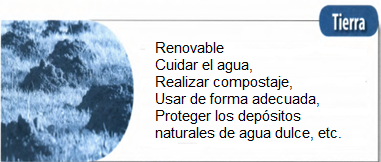 1. Clasifica el recurso escribiendo si es renovable o no renovable.2. Escribe de qué manera podríamos cuidar los recursos para que no se agoten según corresponda.Ahora te toca a ti, responde en tu cuaderno:a)                                                                                         b)                                                                             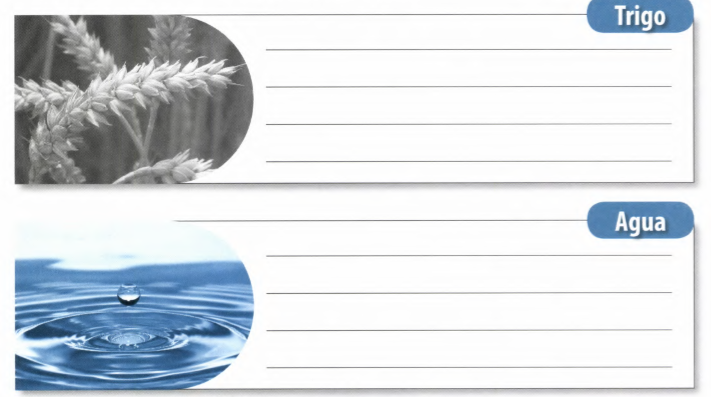 c)                                                                                       d)     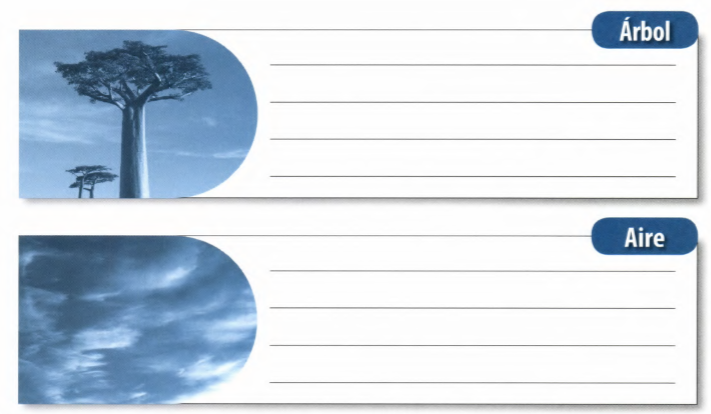 II. Lee comprensivamente las páginas 98 y 99 del libro y luego contesta las preguntas de forma individual en tu cuaderno. Nombre:Curso:                                                                                  Fecha : OA: Distinguir recursos naturales renovables y no renovables, reconocer el carácter limitado de los recursos naturales y la necesidad de cuidarlos, e identificar recursos presentes en objetos y bienes cotidianos.